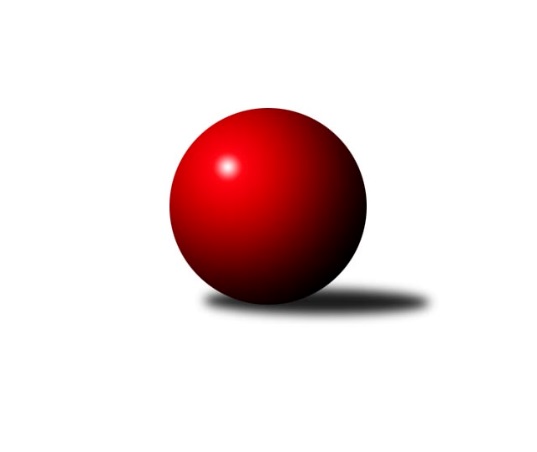 Č.17Ročník 2019/2020	28.4.2024 3. KLM A 2019/2020Statistika 17. kolaTabulka družstev:		družstvo	záp	výh	rem	proh	skore	sety	průměr	body	plné	dorážka	chyby	1.	TJ Lokomotiva Ústí n. L.	17	14	0	3	97.0 : 39.0 	(247.0 : 161.0)	3363	28	2246	1116	20.6	2.	Kuželky Jiskra Hazlov	17	13	1	3	97.0 : 39.0 	(248.0 : 160.0)	3301	27	2203	1098	22.7	3.	TJ Kovohutě Příbram	17	10	0	7	71.5 : 64.5 	(218.5 : 189.5)	3295	20	2213	1083	29.5	4.	TJ Elektrárny Kadaň	17	9	1	7	74.0 : 62.0 	(204.5 : 203.5)	3252	19	2201	1051	28.9	5.	CB Dobřany B	17	7	3	7	68.0 : 68.0 	(210.0 : 198.0)	3241	17	2168	1073	28	6.	SKK Rokycany B	17	8	1	8	67.0 : 69.0 	(200.0 : 208.0)	3219	17	2174	1045	28.6	7.	SK Žižkov Praha	17	6	3	8	54.0 : 82.0 	(190.0 : 218.0)	3266	15	2199	1067	30	8.	TJ Teplice Letná	17	7	0	10	59.5 : 76.5 	(180.0 : 228.0)	3239	14	2173	1066	32.4	9.	SK Škoda VS Plzeň	17	6	1	10	65.0 : 71.0 	(203.0 : 205.0)	3296	13	2205	1091	29.9	10.	SKK Podbořany	17	5	2	10	58.5 : 77.5 	(190.5 : 217.5)	3180	12	2178	1001	37.3	11.	TJ Slavoj Plzeň	17	6	0	11	54.5 : 81.5 	(174.0 : 234.0)	3203	12	2168	1035	33.5	12.	SKK Bohušovice B	17	5	0	12	50.0 : 86.0 	(182.5 : 225.5)	3196	10	2154	1042	35.7Tabulka doma:		družstvo	záp	výh	rem	proh	skore	sety	průměr	body	maximum	minimum	1.	TJ Lokomotiva Ústí n. L.	9	8	0	1	56.0 : 16.0 	(141.0 : 75.0)	3427	16	3490	3379	2.	CB Dobřany B	9	6	3	0	47.0 : 25.0 	(128.5 : 87.5)	3417	15	3465	3376	3.	Kuželky Jiskra Hazlov	9	7	0	2	55.0 : 17.0 	(137.0 : 79.0)	3351	14	3469	3278	4.	TJ Elektrárny Kadaň	9	6	0	3	40.0 : 32.0 	(112.5 : 103.5)	3141	12	3231	3043	5.	SKK Rokycany B	9	5	1	3	41.0 : 31.0 	(109.0 : 107.0)	3364	11	3491	3186	6.	TJ Kovohutě Příbram	8	5	0	3	36.0 : 28.0 	(106.0 : 86.0)	3234	10	3355	3153	7.	SKK Podbořany	8	4	1	3	36.0 : 28.0 	(102.5 : 89.5)	3135	9	3242	3028	8.	SK Žižkov Praha	9	3	1	5	27.0 : 45.0 	(104.0 : 112.0)	3327	7	3392	3274	9.	SKK Bohušovice B	8	3	0	5	29.0 : 35.0 	(94.0 : 98.0)	3144	6	3230	3041	10.	SK Škoda VS Plzeň	8	3	0	5	29.0 : 35.0 	(89.5 : 102.5)	3236	6	3363	3141	11.	TJ Teplice Letná	8	3	0	5	27.5 : 36.5 	(88.5 : 103.5)	3284	6	3338	3237	12.	TJ Slavoj Plzeň	8	3	0	5	25.5 : 38.5 	(86.0 : 106.0)	3222	6	3295	3136Tabulka venku:		družstvo	záp	výh	rem	proh	skore	sety	průměr	body	maximum	minimum	1.	Kuželky Jiskra Hazlov	8	6	1	1	42.0 : 22.0 	(111.0 : 81.0)	3294	13	3394	3175	2.	TJ Lokomotiva Ústí n. L.	8	6	0	2	41.0 : 23.0 	(106.0 : 86.0)	3353	12	3437	3169	3.	TJ Kovohutě Příbram	9	5	0	4	35.5 : 36.5 	(112.5 : 103.5)	3303	10	3479	3111	4.	SK Žižkov Praha	8	3	2	3	27.0 : 37.0 	(86.0 : 106.0)	3257	8	3446	3036	5.	TJ Teplice Letná	9	4	0	5	32.0 : 40.0 	(91.5 : 124.5)	3233	8	3395	3099	6.	TJ Elektrárny Kadaň	8	3	1	4	34.0 : 30.0 	(92.0 : 100.0)	3266	7	3368	3131	7.	SK Škoda VS Plzeň	9	3	1	5	36.0 : 36.0 	(113.5 : 102.5)	3302	7	3464	3115	8.	SKK Rokycany B	8	3	0	5	26.0 : 38.0 	(91.0 : 101.0)	3199	6	3415	3038	9.	TJ Slavoj Plzeň	9	3	0	6	29.0 : 43.0 	(88.0 : 128.0)	3201	6	3398	3077	10.	SKK Bohušovice B	9	2	0	7	21.0 : 51.0 	(88.5 : 127.5)	3202	4	3299	3037	11.	SKK Podbořany	9	1	1	7	22.5 : 49.5 	(88.0 : 128.0)	3172	3	3377	2994	12.	CB Dobřany B	8	1	0	7	21.0 : 43.0 	(81.5 : 110.5)	3219	2	3324	3130Tabulka podzimní části:		družstvo	záp	výh	rem	proh	skore	sety	průměr	body	doma	venku	1.	Kuželky Jiskra Hazlov	11	9	0	2	63.0 : 25.0 	(168.5 : 95.5)	3280	18 	5 	0 	1 	4 	0 	1	2.	TJ Lokomotiva Ústí n. L.	11	8	0	3	57.0 : 31.0 	(151.5 : 112.5)	3357	16 	4 	0 	1 	4 	0 	2	3.	TJ Kovohutě Příbram	11	7	0	4	47.5 : 40.5 	(144.5 : 119.5)	3280	14 	3 	0 	2 	4 	0 	2	4.	TJ Elektrárny Kadaň	11	6	0	5	49.0 : 39.0 	(135.5 : 128.5)	3228	12 	3 	0 	2 	3 	0 	3	5.	CB Dobřany B	11	5	2	4	47.0 : 41.0 	(137.5 : 126.5)	3256	12 	4 	2 	0 	1 	0 	4	6.	SK Žižkov Praha	11	5	1	5	37.0 : 51.0 	(113.5 : 150.5)	3247	11 	2 	0 	3 	3 	1 	2	7.	SK Škoda VS Plzeň	11	5	0	6	46.0 : 42.0 	(133.5 : 130.5)	3284	10 	3 	0 	2 	2 	0 	4	8.	SKK Rokycany B	11	5	0	6	40.0 : 48.0 	(126.5 : 137.5)	3222	10 	4 	0 	2 	1 	0 	4	9.	SKK Bohušovice B	11	4	0	7	38.0 : 50.0 	(124.0 : 140.0)	3212	8 	3 	0 	3 	1 	0 	4	10.	TJ Teplice Letná	11	4	0	7	34.5 : 53.5 	(116.5 : 147.5)	3222	8 	1 	0 	4 	3 	0 	3	11.	SKK Podbořany	11	3	1	7	36.0 : 52.0 	(123.5 : 140.5)	3161	7 	3 	0 	3 	0 	1 	4	12.	TJ Slavoj Plzeň	11	3	0	8	33.0 : 55.0 	(109.0 : 155.0)	3197	6 	2 	0 	4 	1 	0 	4Tabulka jarní části:		družstvo	záp	výh	rem	proh	skore	sety	průměr	body	doma	venku	1.	TJ Lokomotiva Ústí n. L.	6	6	0	0	40.0 : 8.0 	(95.5 : 48.5)	3355	12 	4 	0 	0 	2 	0 	0 	2.	Kuželky Jiskra Hazlov	6	4	1	1	34.0 : 14.0 	(79.5 : 64.5)	3323	9 	2 	0 	1 	2 	1 	0 	3.	SKK Rokycany B	6	3	1	2	27.0 : 21.0 	(73.5 : 70.5)	3238	7 	1 	1 	1 	2 	0 	1 	4.	TJ Elektrárny Kadaň	6	3	1	2	25.0 : 23.0 	(69.0 : 75.0)	3275	7 	3 	0 	1 	0 	1 	1 	5.	TJ Teplice Letná	6	3	0	3	25.0 : 23.0 	(63.5 : 80.5)	3260	6 	2 	0 	1 	1 	0 	2 	6.	TJ Kovohutě Příbram	6	3	0	3	24.0 : 24.0 	(74.0 : 70.0)	3304	6 	2 	0 	1 	1 	0 	2 	7.	TJ Slavoj Plzeň	6	3	0	3	21.5 : 26.5 	(65.0 : 79.0)	3221	6 	1 	0 	1 	2 	0 	2 	8.	SKK Podbořany	6	2	1	3	22.5 : 25.5 	(67.0 : 77.0)	3199	5 	1 	1 	0 	1 	0 	3 	9.	CB Dobřany B	6	2	1	3	21.0 : 27.0 	(72.5 : 71.5)	3260	5 	2 	1 	0 	0 	0 	3 	10.	SK Žižkov Praha	6	1	2	3	17.0 : 31.0 	(76.5 : 67.5)	3325	4 	1 	1 	2 	0 	1 	1 	11.	SK Škoda VS Plzeň	6	1	1	4	19.0 : 29.0 	(69.5 : 74.5)	3300	3 	0 	0 	3 	1 	1 	1 	12.	SKK Bohušovice B	6	1	0	5	12.0 : 36.0 	(58.5 : 85.5)	3160	2 	0 	0 	2 	1 	0 	3 Zisk bodů pro družstvo:		jméno hráče	družstvo	body	zápasy	v %	dílčí body	sety	v %	1.	Tomáš Štraicher 	TJ Lokomotiva Ústí n. L.  	15	/	17	(88%)	50	/	68	(74%)	2.	Pavel Říhánek 	SK Škoda VS Plzeň  	13	/	15	(87%)	38	/	60	(63%)	3.	Jakub Dařílek 	TJ Lokomotiva Ústí n. L.  	13	/	16	(81%)	43	/	64	(67%)	4.	Matěj Novák 	Kuželky Jiskra Hazlov  	13	/	17	(76%)	44	/	68	(65%)	5.	Rudolf Hofmann 	SKK Podbořany  	12.5	/	17	(74%)	42	/	68	(62%)	6.	Ondřej Bína 	Kuželky Jiskra Hazlov  	12	/	14	(86%)	36.5	/	56	(65%)	7.	Josef Kašpar 	SK Žižkov Praha 	12	/	17	(71%)	42.5	/	68	(63%)	8.	Jan Koubský 	CB Dobřany B 	12	/	17	(71%)	41	/	68	(60%)	9.	Petr Harmáček 	TJ Slavoj Plzeň 	12	/	17	(71%)	39	/	68	(57%)	10.	Jan Hybš 	TJ Teplice Letná 	11	/	14	(79%)	34	/	56	(61%)	11.	Radek Šípek 	SKK Bohušovice B 	11	/	15	(73%)	37	/	60	(62%)	12.	Josef Šálek 	TJ Lokomotiva Ústí n. L.  	11	/	15	(73%)	37	/	60	(62%)	13.	Karel Bučko 	TJ Elektrárny Kadaň 	11	/	16	(69%)	38.5	/	64	(60%)	14.	Alexandr Trpišovský 	TJ Teplice Letná 	11	/	17	(65%)	41	/	68	(60%)	15.	Stanislav Novák 	Kuželky Jiskra Hazlov  	11	/	17	(65%)	38.5	/	68	(57%)	16.	Miroslav Repčík 	Kuželky Jiskra Hazlov  	11	/	17	(65%)	38	/	68	(56%)	17.	Josef Hůda 	TJ Kovohutě Příbram  	10	/	12	(83%)	35	/	48	(73%)	18.	David Hošek 	TJ Kovohutě Příbram  	10	/	16	(63%)	44	/	64	(69%)	19.	Pavel Repčík 	Kuželky Jiskra Hazlov  	10	/	17	(59%)	43.5	/	68	(64%)	20.	Dominik Novotný 	CB Dobřany B 	10	/	17	(59%)	37.5	/	68	(55%)	21.	Marcel Lukáš 	TJ Elektrárny Kadaň 	10	/	17	(59%)	36.5	/	68	(54%)	22.	Petr Dvořák 	TJ Elektrárny Kadaň 	10	/	17	(59%)	35	/	68	(51%)	23.	Pavel Honsa 	SKK Rokycany B 	9	/	12	(75%)	33.5	/	48	(70%)	24.	Martin Zahálka st.	TJ Lokomotiva Ústí n. L.  	9	/	12	(75%)	29	/	48	(60%)	25.	Martin Prokůpek 	SKK Rokycany B 	9	/	13	(69%)	29	/	52	(56%)	26.	Jaroslav Lefner 	TJ Elektrárny Kadaň 	9	/	13	(69%)	27.5	/	52	(53%)	27.	Jaroslav Wagner 	SKK Podbořany  	9	/	14	(64%)	35	/	56	(63%)	28.	Jan Vacikar 	SK Škoda VS Plzeň  	9	/	15	(60%)	36	/	60	(60%)	29.	Josef Kreutzer 	TJ Slavoj Plzeň 	9	/	16	(56%)	34	/	64	(53%)	30.	Milan Vrabec 	CB Dobřany B 	9	/	16	(56%)	32.5	/	64	(51%)	31.	David Repčík 	Kuželky Jiskra Hazlov  	9	/	17	(53%)	40	/	68	(59%)	32.	Martin Provazník 	CB Dobřany B 	9	/	17	(53%)	39	/	68	(57%)	33.	Vladimír Šána 	SKK Podbořany  	9	/	17	(53%)	35	/	68	(51%)	34.	Lukáš Hanzlík 	TJ Teplice Letná 	9	/	17	(53%)	32	/	68	(47%)	35.	Jaroslav Roj 	TJ Kovohutě Příbram  	8	/	12	(67%)	27	/	48	(56%)	36.	Jakub Harmáček 	TJ Slavoj Plzeň 	8	/	13	(62%)	26	/	52	(50%)	37.	Michal Hrdina 	TJ Elektrárny Kadaň 	8	/	13	(62%)	26	/	52	(50%)	38.	Petr Svoboda 	SK Škoda VS Plzeň  	8	/	14	(57%)	32	/	56	(57%)	39.	Petr Fara 	SKK Rokycany B 	8	/	16	(50%)	33	/	64	(52%)	40.	Milan Slabý 	SKK Bohušovice B 	8	/	16	(50%)	29	/	64	(45%)	41.	Roman Pivoňka 	CB Dobřany B 	8	/	17	(47%)	32	/	68	(47%)	42.	Miroslav Wedlich 	TJ Lokomotiva Ústí n. L.  	7	/	8	(88%)	22	/	32	(69%)	43.	Tomáš Vrána 	TJ Lokomotiva Ústí n. L.  	7	/	11	(64%)	28.5	/	44	(65%)	44.	Tomáš Číž 	TJ Kovohutě Příbram  	7	/	12	(58%)	30	/	48	(63%)	45.	Josef Hořejší 	TJ Slavoj Plzeň 	7	/	16	(44%)	25	/	64	(39%)	46.	Martin Vít 	SK Škoda VS Plzeň  	7	/	17	(41%)	31.5	/	68	(46%)	47.	Oldřich Hendl 	TJ Kovohutě Příbram  	6.5	/	15	(43%)	30	/	60	(50%)	48.	Jaroslav Chvojka 	SKK Bohušovice B 	6	/	15	(40%)	30.5	/	60	(51%)	49.	Pavel Stupka 	SKK Podbořany  	6	/	15	(40%)	24	/	60	(40%)	50.	Milan Vicher 	SK Škoda VS Plzeň  	6	/	15	(40%)	23	/	60	(38%)	51.	Martin Čistý 	TJ Kovohutě Příbram  	6	/	16	(38%)	26	/	64	(41%)	52.	Jiří Opatrný 	TJ Slavoj Plzeň 	5.5	/	17	(32%)	27	/	68	(40%)	53.	Luboš Kocmich 	SK Žižkov Praha 	5	/	7	(71%)	17.5	/	28	(63%)	54.	Jiří Zetek 	SK Žižkov Praha 	5	/	10	(50%)	21	/	40	(53%)	55.	Lukáš Vacek 	SK Žižkov Praha 	5	/	12	(42%)	23.5	/	48	(49%)	56.	Milan Grejtovský 	TJ Lokomotiva Ústí n. L.  	5	/	13	(38%)	25	/	52	(48%)	57.	Milan Findejs 	SK Škoda VS Plzeň  	5	/	13	(38%)	23.5	/	52	(45%)	58.	Jan Filip 	TJ Teplice Letná 	5	/	14	(36%)	19	/	56	(34%)	59.	Ladislav Koláček 	SKK Bohušovice B 	5	/	15	(33%)	26.5	/	60	(44%)	60.	Jan Salajka 	TJ Teplice Letná 	4.5	/	16	(28%)	25	/	64	(39%)	61.	Daniel Lukáš 	TJ Elektrárny Kadaň 	4	/	8	(50%)	14.5	/	32	(45%)	62.	Vojtěch Havlík 	SKK Rokycany B 	4	/	10	(40%)	19.5	/	40	(49%)	63.	Václav Šváb 	SKK Podbořany  	4	/	10	(40%)	18.5	/	40	(46%)	64.	Tomáš Charvát 	SKK Bohušovice B 	4	/	11	(36%)	13.5	/	44	(31%)	65.	Martin Beran 	SK Žižkov Praha 	4	/	14	(29%)	24.5	/	56	(44%)	66.	Luboš Řezáč 	TJ Kovohutě Příbram  	4	/	14	(29%)	23.5	/	56	(42%)	67.	Pavel Andrlík ml.	SKK Rokycany B 	3	/	8	(38%)	12.5	/	32	(39%)	68.	Petr Veverka 	SK Žižkov Praha 	3	/	10	(30%)	15	/	40	(38%)	69.	Jan Hák 	TJ Elektrárny Kadaň 	3	/	11	(27%)	18.5	/	44	(42%)	70.	Stanislav Schuh 	SK Žižkov Praha 	3	/	11	(27%)	15	/	44	(34%)	71.	Pavel Holub 	SK Žižkov Praha 	3	/	13	(23%)	23.5	/	52	(45%)	72.	Dominik Černý 	SKK Rokycany B 	3	/	13	(23%)	16.5	/	52	(32%)	73.	Libor Bureš 	SKK Rokycany B 	3	/	14	(21%)	22	/	56	(39%)	74.	Martin Perníček 	SKK Bohušovice B 	3	/	15	(20%)	24.5	/	60	(41%)	75.	Roman Lipchavský 	CB Dobřany B 	3	/	17	(18%)	26	/	68	(38%)	76.	Ladislav Urban 	SKK Rokycany B 	2	/	2	(100%)	6	/	8	(75%)	77.	Vojtěch Špelina 	SKK Rokycany B 	2	/	2	(100%)	6	/	8	(75%)	78.	Petr Fabian 	TJ Lokomotiva Ústí n. L.  	2	/	2	(100%)	5	/	8	(63%)	79.	Petr Haken 	Kuželky Jiskra Hazlov  	2	/	2	(100%)	5	/	8	(63%)	80.	Tomáš Čecháček 	TJ Teplice Letná 	2	/	3	(67%)	6.5	/	12	(54%)	81.	Kamil Ausbuher 	SKK Podbořany  	2	/	6	(33%)	9	/	24	(38%)	82.	Ladislav Filek 	SK Škoda VS Plzeň  	2	/	8	(25%)	9	/	32	(28%)	83.	Roman Filip 	SKK Bohušovice B 	2	/	9	(22%)	13	/	36	(36%)	84.	Jindřich Formánek 	TJ Teplice Letná 	2	/	14	(14%)	14.5	/	56	(26%)	85.	Lukáš Jaroš 	SK Škoda VS Plzeň  	1	/	1	(100%)	4	/	4	(100%)	86.	Martin Procházka 	SKK Rokycany B 	1	/	1	(100%)	3	/	4	(75%)	87.	Jan Endršt 	SKK Rokycany B 	1	/	1	(100%)	3	/	4	(75%)	88.	Roman Pytlík 	SKK Rokycany B 	1	/	1	(100%)	3	/	4	(75%)	89.	Karel Bouša 	TJ Teplice Letná 	1	/	1	(100%)	3	/	4	(75%)	90.	Miroslav Šnejdar ml.	SKK Rokycany B 	1	/	1	(100%)	2.5	/	4	(63%)	91.	Milan Fanta 	Kuželky Jiskra Hazlov  	1	/	1	(100%)	2.5	/	4	(63%)	92.	Ondřej Musil 	CB Dobřany B 	1	/	1	(100%)	2	/	4	(50%)	93.	Marek Půta 	SKK Podbořany  	1	/	2	(50%)	3	/	8	(38%)	94.	Jan Klíma 	SKK Bohušovice B 	1	/	2	(50%)	3	/	8	(38%)	95.	Jan Ambra 	TJ Elektrárny Kadaň 	1	/	2	(50%)	2.5	/	8	(31%)	96.	Petr Richtárech 	SKK Podbořany  	1	/	2	(50%)	2	/	8	(25%)	97.	Roman Drugda 	TJ Slavoj Plzeň 	1	/	3	(33%)	4	/	12	(33%)	98.	Vladislav Krusman 	SKK Podbořany  	1	/	5	(20%)	7.5	/	20	(38%)	99.	Tadeáš Zeman 	SKK Podbořany  	1	/	5	(20%)	6.5	/	20	(33%)	100.	David Bouša 	TJ Teplice Letná 	0	/	1	(0%)	2	/	4	(50%)	101.	Michal Müller 	SK Škoda VS Plzeň  	0	/	1	(0%)	2	/	4	(50%)	102.	Jan Neckář 	SK Žižkov Praha 	0	/	1	(0%)	2	/	4	(50%)	103.	Josef Devera ml.	SKK Bohušovice B 	0	/	1	(0%)	2	/	4	(50%)	104.	Václav Šefl 	TJ Kovohutě Příbram  	0	/	1	(0%)	1	/	4	(25%)	105.	Jan Pešek 	TJ Slavoj Plzeň 	0	/	1	(0%)	1	/	4	(25%)	106.	Jan Holšan 	SKK Rokycany B 	0	/	1	(0%)	1	/	4	(25%)	107.	Jaroslav Chmel 	TJ Kovohutě Příbram  	0	/	1	(0%)	0	/	4	(0%)	108.	Milan Hnilica 	TJ Teplice Letná 	0	/	1	(0%)	0	/	4	(0%)	109.	Michal Horňák 	TJ Teplice Letná 	0	/	1	(0%)	0	/	4	(0%)	110.	Karel Mašek 	TJ Slavoj Plzeň 	0	/	1	(0%)	0	/	4	(0%)	111.	Vladimír Chrpa 	SKK Bohušovice B 	0	/	2	(0%)	2	/	8	(25%)	112.	Josef Jiřinský 	TJ Teplice Letná 	0	/	2	(0%)	2	/	8	(25%)	113.	Kamil Srkal 	SKK Podbořany  	0	/	4	(0%)	3	/	16	(19%)	114.	Ladislav Moulis 	SKK Rokycany B 	0	/	6	(0%)	6	/	24	(25%)	115.	Václav Hranáč 	TJ Slavoj Plzeň 	0	/	17	(0%)	17	/	68	(25%)Průměry na kuželnách:		kuželna	průměr	plné	dorážka	chyby	výkon na hráče	1.	CB Dobřany, 1-4	3387	2270	1116	29.2	(564.5)	2.	SK Žižkov Praha, 1-4	3342	2237	1105	27.9	(557.1)	3.	TJ Lokomotiva Ústí nad Labem, 1-4	3333	2220	1113	25.6	(555.6)	4.	SKK Rokycany, 1-4	3332	2239	1093	32.0	(555.4)	5.	TJ Teplice Letná, 1-4	3304	2198	1106	27.8	(550.7)	6.	Hazlov, 1-4	3286	2196	1089	27.5	(547.7)	7.	TJ Slavoj Plzeň, 1-4	3244	2185	1059	32.8	(540.8)	8.	SK Škoda VS Plzeň, 1-4	3238	2183	1055	30.9	(539.8)	9.	TJ Fezko Strakonice, 1-4	3203	2146	1057	30.1	(534.0)	10.	Podbořany, 1-4	3139	2120	1018	31.1	(523.2)	11.	Bohušovice, 1-4	3131	2108	1023	31.8	(522.0)Nejlepší výkony na kuželnách:CB Dobřany, 1-4CB Dobřany B	3465	3. kolo	Roman Pivoňka 	CB Dobřany B	660	3. koloCB Dobřany B	3462	9. kolo	Jaroslav Wagner 	SKK Podbořany 	634	7. koloSK Žižkov Praha	3446	3. kolo	Martin Provazník 	CB Dobřany B	622	17. koloCB Dobřany B	3443	1. kolo	Martin Provazník 	CB Dobřany B	621	1. koloCB Dobřany B	3435	17. kolo	Stanislav Schuh 	SK Žižkov Praha	621	3. koloTJ Lokomotiva Ústí n. L. 	3428	1. kolo	Dominik Novotný 	CB Dobřany B	613	17. koloCB Dobřany B	3407	5. kolo	Josef Šálek 	TJ Lokomotiva Ústí n. L. 	612	1. koloSK Škoda VS Plzeň 	3406	15. kolo	Marcel Lukáš 	TJ Elektrárny Kadaň	611	13. koloCB Dobřany B	3398	11. kolo	Milan Vrabec 	CB Dobřany B	610	5. koloCB Dobřany B	3389	13. kolo	Jaroslav Lefner 	TJ Elektrárny Kadaň	610	13. koloSK Žižkov Praha, 1-4SK Škoda VS Plzeň 	3464	7. kolo	Tomáš Štraicher 	TJ Lokomotiva Ústí n. L. 	628	4. koloTJ Lokomotiva Ústí n. L. 	3437	4. kolo	Jan Salajka 	TJ Teplice Letná	617	17. koloTJ Slavoj Plzeň	3398	11. kolo	Pavel Říhánek 	SK Škoda VS Plzeň 	616	7. koloTJ Teplice Letná	3395	17. kolo	Pavel Holub 	SK Žižkov Praha	612	17. koloKuželky Jiskra Hazlov 	3394	12. kolo	Matěj Novák 	Kuželky Jiskra Hazlov 	604	12. koloSK Žižkov Praha	3392	17. kolo	Jakub Dařílek 	TJ Lokomotiva Ústí n. L. 	603	4. koloSK Žižkov Praha	3371	14. kolo	Jiří Zetek 	SK Žižkov Praha	601	14. koloSK Žižkov Praha	3367	16. kolo	Lukáš Vacek 	SK Žižkov Praha	593	14. koloSK Žižkov Praha	3355	2. kolo	Jan Vacikar 	SK Škoda VS Plzeň 	592	7. koloCB Dobřany B	3324	14. kolo	Josef Šálek 	TJ Lokomotiva Ústí n. L. 	589	4. koloTJ Lokomotiva Ústí nad Labem, 1-4TJ Lokomotiva Ústí n. L. 	3490	13. kolo	Jakub Dařílek 	TJ Lokomotiva Ústí n. L. 	631	5. koloTJ Lokomotiva Ústí n. L. 	3457	5. kolo	Tomáš Štraicher 	TJ Lokomotiva Ústí n. L. 	623	3. koloTJ Lokomotiva Ústí n. L. 	3448	3. kolo	Tomáš Štraicher 	TJ Lokomotiva Ústí n. L. 	613	7. koloTJ Lokomotiva Ústí n. L. 	3446	7. kolo	Tomáš Štraicher 	TJ Lokomotiva Ústí n. L. 	609	11. koloTJ Lokomotiva Ústí n. L. 	3430	9. kolo	Jakub Dařílek 	TJ Lokomotiva Ústí n. L. 	608	3. koloSKK Rokycany B	3415	11. kolo	Miroslav Wedlich 	TJ Lokomotiva Ústí n. L. 	606	13. koloTJ Lokomotiva Ústí n. L. 	3410	15. kolo	Tomáš Štraicher 	TJ Lokomotiva Ústí n. L. 	604	12. koloTJ Lokomotiva Ústí n. L. 	3395	17. kolo	Martin Vít 	SK Škoda VS Plzeň 	603	5. koloTJ Lokomotiva Ústí n. L. 	3388	11. kolo	Pavel Andrlík ml.	SKK Rokycany B	602	11. koloTJ Lokomotiva Ústí n. L. 	3379	12. kolo	Tomáš Štraicher 	TJ Lokomotiva Ústí n. L. 	600	17. koloSKK Rokycany, 1-4SKK Rokycany B	3491	9. kolo	Pavel Honsa 	SKK Rokycany B	659	15. koloTJ Kovohutě Příbram 	3479	15. kolo	Ladislav Urban 	SKK Rokycany B	627	13. koloSKK Rokycany B	3455	17. kolo	Pavel Honsa 	SKK Rokycany B	618	17. koloSKK Rokycany B	3432	13. kolo	David Hošek 	TJ Kovohutě Příbram 	617	15. koloSKK Rokycany B	3423	15. kolo	Jaroslav Roj 	TJ Kovohutě Příbram 	617	15. koloSKK Rokycany B	3385	10. kolo	Ladislav Urban 	SKK Rokycany B	608	9. koloSK Žižkov Praha	3384	13. kolo	Martin Procházka 	SKK Rokycany B	607	1. koloSK Škoda VS Plzeň 	3369	3. kolo	Luboš Řezáč 	TJ Kovohutě Příbram 	603	15. koloSKK Rokycany B	3368	7. kolo	Petr Fara 	SKK Rokycany B	601	17. koloSKK Rokycany B	3334	5. kolo	Josef Kašpar 	SK Žižkov Praha	596	13. koloTJ Teplice Letná, 1-4TJ Lokomotiva Ústí n. L. 	3424	2. kolo	Jan Hybš 	TJ Teplice Letná	617	2. koloSK Žižkov Praha	3394	6. kolo	David Hošek 	TJ Kovohutě Příbram 	615	10. koloTJ Elektrárny Kadaň	3368	4. kolo	Jan Hybš 	TJ Teplice Letná	609	16. koloTJ Teplice Letná	3338	8. kolo	Jakub Dařílek 	TJ Lokomotiva Ústí n. L. 	608	2. koloTJ Teplice Letná	3325	16. kolo	Josef Kašpar 	SK Žižkov Praha	605	6. koloTJ Slavoj Plzeň	3323	16. kolo	Lukáš Hanzlík 	TJ Teplice Letná	592	8. koloTJ Kovohutě Příbram 	3321	10. kolo	Jakub Harmáček 	TJ Slavoj Plzeň	586	16. koloTJ Teplice Letná	3318	2. kolo	Tomáš Štraicher 	TJ Lokomotiva Ústí n. L. 	584	2. koloTJ Teplice Letná	3290	6. kolo	Luboš Kocmich 	SK Žižkov Praha	581	6. koloSK Škoda VS Plzeň 	3276	8. kolo	Lukáš Hanzlík 	TJ Teplice Letná	581	10. koloHazlov, 1-4Kuželky Jiskra Hazlov 	3469	8. kolo	Tomáš Štraicher 	TJ Lokomotiva Ústí n. L. 	613	10. koloTJ Kovohutě Příbram 	3397	3. kolo	Matěj Novák 	Kuželky Jiskra Hazlov 	602	15. koloKuželky Jiskra Hazlov 	3385	1. kolo	Matěj Novák 	Kuželky Jiskra Hazlov 	597	8. koloKuželky Jiskra Hazlov 	3377	10. kolo	Pavel Repčík 	Kuželky Jiskra Hazlov 	596	8. koloSK Škoda VS Plzeň 	3352	13. kolo	Ondřej Bína 	Kuželky Jiskra Hazlov 	595	7. koloKuželky Jiskra Hazlov 	3349	15. kolo	David Hošek 	TJ Kovohutě Příbram 	592	3. koloKuželky Jiskra Hazlov 	3348	7. kolo	Luboš Řezáč 	TJ Kovohutě Příbram 	591	3. koloKuželky Jiskra Hazlov 	3324	3. kolo	Petr Haken 	Kuželky Jiskra Hazlov 	591	15. koloKuželky Jiskra Hazlov 	3316	17. kolo	David Repčík 	Kuželky Jiskra Hazlov 	591	5. koloTJ Lokomotiva Ústí n. L. 	3312	10. kolo	Matěj Novák 	Kuželky Jiskra Hazlov 	590	17. koloTJ Slavoj Plzeň, 1-4TJ Teplice Letná	3332	5. kolo	Jan Hybš 	TJ Teplice Letná	600	5. koloKuželky Jiskra Hazlov 	3331	6. kolo	Alexandr Trpišovský 	TJ Teplice Letná	595	5. koloTJ Elektrárny Kadaň	3326	10. kolo	Jaroslav Roj 	TJ Kovohutě Příbram 	594	13. koloTJ Slavoj Plzeň	3295	13. kolo	Oldřich Hendl 	TJ Kovohutě Příbram 	593	13. koloTJ Kovohutě Příbram 	3287	13. kolo	Ondřej Bína 	Kuželky Jiskra Hazlov 	583	6. koloSKK Podbořany 	3264	15. kolo	Josef Hořejší 	TJ Slavoj Plzeň	583	10. koloTJ Slavoj Plzeň	3256	15. kolo	Josef Kreutzer 	TJ Slavoj Plzeň	581	13. koloSKK Bohušovice B	3255	3. kolo	Petr Harmáček 	TJ Slavoj Plzeň	579	6. koloTJ Slavoj Plzeň	3252	6. kolo	Jakub Harmáček 	TJ Slavoj Plzeň	579	15. koloTJ Slavoj Plzeň	3250	8. kolo	Miroslav Repčík 	Kuželky Jiskra Hazlov 	577	6. koloSK Škoda VS Plzeň, 1-4SK Škoda VS Plzeň 	3363	6. kolo	Pavel Honsa 	SKK Rokycany B	608	14. koloTJ Lokomotiva Ústí n. L. 	3334	16. kolo	Jiří Opatrný 	TJ Slavoj Plzeň	600	12. koloSK Škoda VS Plzeň 	3290	4. kolo	Petr Svoboda 	SK Škoda VS Plzeň 	591	4. koloKuželky Jiskra Hazlov 	3273	2. kolo	Martin Vít 	SK Škoda VS Plzeň 	589	11. koloSK Škoda VS Plzeň 	3263	16. kolo	Josef Šálek 	TJ Lokomotiva Ústí n. L. 	589	16. koloCB Dobřany B	3263	4. kolo	Milan Vicher 	SK Škoda VS Plzeň 	587	6. koloSK Škoda VS Plzeň 	3244	11. kolo	Jan Vacikar 	SK Škoda VS Plzeň 	585	4. koloSKK Rokycany B	3235	14. kolo	Jan Vacikar 	SK Škoda VS Plzeň 	585	6. koloTJ Slavoj Plzeň	3226	12. kolo	Jakub Harmáček 	TJ Slavoj Plzeň	577	12. koloTJ Kovohutě Příbram 	3225	9. kolo	Ondřej Bína 	Kuželky Jiskra Hazlov 	571	2. koloTJ Fezko Strakonice, 1-4TJ Kovohutě Příbram 	3355	11. kolo	David Hošek 	TJ Kovohutě Příbram 	607	11. koloKuželky Jiskra Hazlov 	3303	14. kolo	Jaroslav Wagner 	SKK Podbořany 	590	12. koloTJ Lokomotiva Ústí n. L. 	3298	6. kolo	Jaroslav Roj 	TJ Kovohutě Příbram 	589	6. koloTJ Kovohutě Příbram 	3283	16. kolo	Radek Šípek 	SKK Bohušovice B	584	11. koloTJ Kovohutě Příbram 	3279	6. kolo	Tomáš Štraicher 	TJ Lokomotiva Ústí n. L. 	582	6. koloTJ Kovohutě Příbram 	3238	12. kolo	Jaroslav Chvojka 	SKK Bohušovice B	581	11. koloSK Žižkov Praha	3208	8. kolo	Josef Hůda 	TJ Kovohutě Příbram 	579	16. koloTJ Kovohutě Příbram 	3200	4. kolo	Rudolf Hofmann 	SKK Podbořany 	579	12. koloTJ Kovohutě Příbram 	3184	8. kolo	Jaroslav Roj 	TJ Kovohutě Příbram 	575	4. koloCB Dobřany B	3183	16. kolo	Ondřej Bína 	Kuželky Jiskra Hazlov 	574	14. koloPodbořany, 1-4TJ Lokomotiva Ústí n. L. 	3313	14. kolo	Jaroslav Wagner 	SKK Podbořany 	597	4. koloKuželky Jiskra Hazlov 	3282	16. kolo	Josef Šálek 	TJ Lokomotiva Ústí n. L. 	596	14. koloSKK Podbořany 	3242	16. kolo	Vladimír Šána 	SKK Podbořany 	586	16. koloTJ Elektrárny Kadaň	3231	17. kolo	Jakub Dařílek 	TJ Lokomotiva Ústí n. L. 	583	8. koloSK Škoda VS Plzeň 	3220	17. kolo	Miroslav Repčík 	Kuželky Jiskra Hazlov 	583	16. koloSKK Podbořany 	3198	4. kolo	Pavel Honsa 	SKK Rokycany B	575	12. koloKuželky Jiskra Hazlov 	3185	11. kolo	Jakub Dařílek 	TJ Lokomotiva Ústí n. L. 	573	14. koloTJ Teplice Letná	3185	3. kolo	Jaroslav Roj 	TJ Kovohutě Příbram 	566	1. koloTJ Elektrárny Kadaň	3182	2. kolo	Rudolf Hofmann 	SKK Podbořany 	566	13. koloTJ Elektrárny Kadaň	3178	15. kolo	Pavel Repčík 	Kuželky Jiskra Hazlov 	566	16. koloBohušovice, 1-4SKK Bohušovice B	3230	2. kolo	Radek Šípek 	SKK Bohušovice B	593	2. koloSKK Bohušovice B	3196	8. kolo	Radek Šípek 	SKK Bohušovice B	590	8. koloSKK Bohušovice B	3183	10. kolo	Radek Šípek 	SKK Bohušovice B	587	16. koloKuželky Jiskra Hazlov 	3175	4. kolo	Radek Šípek 	SKK Bohušovice B	583	14. koloSK Škoda VS Plzeň 	3166	10. kolo	Radek Šípek 	SKK Bohušovice B	578	4. koloCB Dobřany B	3165	6. kolo	Alexandr Trpišovský 	TJ Teplice Letná	576	1. koloSKK Bohušovice B	3152	4. kolo	Ladislav Koláček 	SKK Bohušovice B	565	10. koloSKK Bohušovice B	3151	6. kolo	Radek Šípek 	SKK Bohušovice B	563	6. koloSKK Rokycany B	3136	16. kolo	Jan Vacikar 	SK Škoda VS Plzeň 	561	10. koloTJ Elektrárny Kadaň	3131	8. kolo	Petr Harmáček 	TJ Slavoj Plzeň	559	14. koloČetnost výsledků:	8.0 : 0.0	5x	7.0 : 1.0	11x	6.0 : 2.0	26x	5.0 : 3.0	14x	4.0 : 4.0	6x	3.5 : 4.5	1x	3.0 : 5.0	12x	2.0 : 6.0	16x	1.5 : 6.5	1x	1.0 : 7.0	9x	0.0 : 8.0	1x